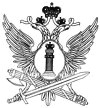 Председателю комитетаТульской области по тарифамД.А. ВасинуЗаявлениеНаправляем Вам материалы для установления индивидуальных тарифов на услуги по передаче электрической энергии по электрическим сетям ФКУ ИК-4 УФСИН России по Тульской области методом долгосрочной индексации необходимой валовой выручки на 2019 год долгосрочного периода регулирования 2017-2021 г.Основанием обращения установления тарифа является осуществление регулируемой деятельности.Предлагаемые для утверждения тарифы на период регулирования:Двухставочный тариф:- ставка на содержание электрических сетей -    62520,63,70 руб./МВт.мес;- ставка на оплату технологических потерь -     15,47  руб./МВТ.чОдноставочный тариф – 137,77 руб./МВт.чИнформация о размере цен (тарифов) и долгосрочных параметров регулирования на 2019год размещена на нашем сайте по адресу: http://plavskvent.ruПриложение на ____ листах.Врио начальника 								И.В. Лебёдкин	Исп. Лушкин Н.А.Тел. (48752) 2-17-64, доб. 11-14